         Fächerübergreifender Plan Sachunterricht/ Deutsch    Plan für 9 Schultage Zuhause (13.-26.05.2020), 1,5 Stunden täglichMärchenpadlet (padlet.com/spiekermannrebien/maerchen  Passwort: märchen)Bereich Sprache und RechtschreibungViel Spaß und viel Erfolg, du schaffst das!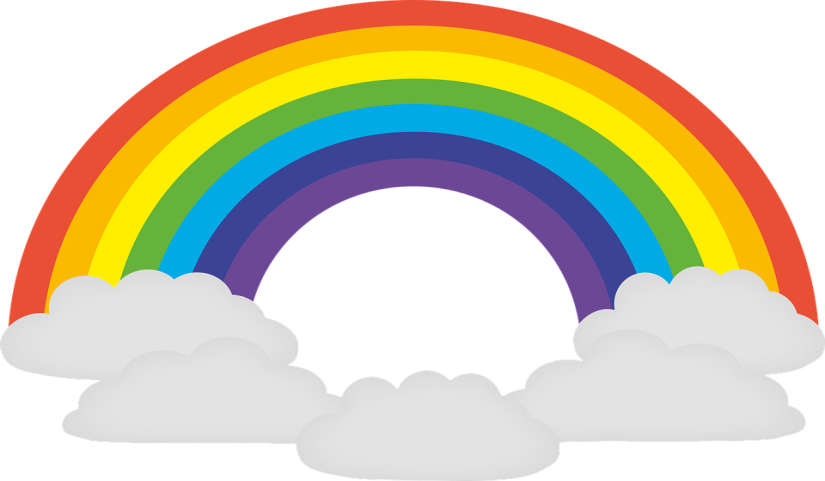 Pflicht/ leicht/ schwerHeft/AB/ Padlet/Seiteund NummerAufgabeDatumDatum1.PFahrradheftS.24-27komplettlABS.1komplettsABS.2komplett2.PABS.31,2,3lABS.41sABS.51,23.PABS.6 und 7komplettlABS.8komplettsABS.9komplett4.PABS.10komplett5.PFahrradheftS.28/29komplett6.PFahrradheftS.30/31komplett7.PFahrradheftS.32/33komplett8.PFahrradheftS.34-36komplett9.PFahrradheftS.37-39komplett                   leicht                   schwerHör dir das Märchen vom dicken, fetten Pfannkuchen an Lies das Märchen vom dicken, fetten Pfannkuchen.Schau unter „Tipps für Filme“ und suche dir gemeinsam mit deinen Eltern einen Märchenfilm aus, den du anschauen darfst. Überlege danach: Was war daran „typisch Märchen“?Beantworte die Fragen zum Märchen „Der Froschkönig“.Beantworte das Märchenquiz 3Lade ein eigenes Märchen hoch.Lerne 3 der verrückten Märchensprüche auswendig(bei Quiz 2)Schreibe das „Martinschulmärchen“ weiter.                    leicht              schwerKV 10 „Nomen (Substantive) erkennen“KV 33 „Adjektive zusammensetzen“ 1KV 29 „Gegenteilige Adjektive“KV 47 „Besondere Wörter“